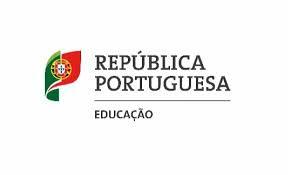 REAVALIAÇÃO DO POSICIONAMENTONOS ESCALÕES DE AÇÃO SOCIAL ESCOLARREAVALIAÇÃO DO POSICIONAMENTONOS ESCALÕES DE AÇÃO SOCIAL ESCOLARREAVALIAÇÃO DO POSICIONAMENTONOS ESCALÕES DE AÇÃO SOCIAL ESCOLAREu, ______________________________________________________________ Eu, ______________________________________________________________ Eu, ______________________________________________________________ Eu, ______________________________________________________________ Eu, ______________________________________________________________ na qualidade deencarregado/a de educação do/a aluno/a ________________________________________________encarregado/a de educação do/a aluno/a ________________________________________________encarregado/a de educação do/a aluno/a ________________________________________________encarregado/a de educação do/a aluno/a ________________________________________________encarregado/a de educação do/a aluno/a ________________________________________________encarregado/a de educação do/a aluno/a ________________________________________________matriculado/a no _____ º ano, turma _______, com o n.º _____, venho solicitar:matriculado/a no _____ º ano, turma _______, com o n.º _____, venho solicitar:matriculado/a no _____ º ano, turma _______, com o n.º _____, venho solicitar:matriculado/a no _____ º ano, turma _______, com o n.º _____, venho solicitar:matriculado/a no _____ º ano, turma _______, com o n.º _____, venho solicitar:matriculado/a no _____ º ano, turma _______, com o n.º _____, venho solicitar:☐☐que seja reapreciada a decisão de não atribuição de subsídio escolar ao/à meu/minha educando/a, pelo(s) motivo(s) que exponho.que seja reapreciada a decisão de não atribuição de subsídio escolar ao/à meu/minha educando/a, pelo(s) motivo(s) que exponho.que seja reapreciada a decisão de não atribuição de subsídio escolar ao/à meu/minha educando/a, pelo(s) motivo(s) que exponho.que seja reapreciada a decisão de não atribuição de subsídio escolar ao/à meu/minha educando/a, pelo(s) motivo(s) que exponho.☐☐que seja reapreciada a decisão de inclusão do/a meu/minha educando/a, no escalão B e que, em vez disso, seja incluído/a no escalão A, pelo(s) motivo(s) que descrevo seguidamente.que seja reapreciada a decisão de inclusão do/a meu/minha educando/a, no escalão B e que, em vez disso, seja incluído/a no escalão A, pelo(s) motivo(s) que descrevo seguidamente.que seja reapreciada a decisão de inclusão do/a meu/minha educando/a, no escalão B e que, em vez disso, seja incluído/a no escalão A, pelo(s) motivo(s) que descrevo seguidamente.que seja reapreciada a decisão de inclusão do/a meu/minha educando/a, no escalão B e que, em vez disso, seja incluído/a no escalão A, pelo(s) motivo(s) que descrevo seguidamente.Motivo(s):__________________________________________________________________________________________________________________________________________________________________________________________________________________________________________________________________________________________________________________________________________________________________________________________________________________________________________________________________________________________________________________Motivo(s):__________________________________________________________________________________________________________________________________________________________________________________________________________________________________________________________________________________________________________________________________________________________________________________________________________________________________________________________________________________________________________________Motivo(s):__________________________________________________________________________________________________________________________________________________________________________________________________________________________________________________________________________________________________________________________________________________________________________________________________________________________________________________________________________________________________________________Motivo(s):__________________________________________________________________________________________________________________________________________________________________________________________________________________________________________________________________________________________________________________________________________________________________________________________________________________________________________________________________________________________________________________Motivo(s):__________________________________________________________________________________________________________________________________________________________________________________________________________________________________________________________________________________________________________________________________________________________________________________________________________________________________________________________________________________________________________________Motivo(s):__________________________________________________________________________________________________________________________________________________________________________________________________________________________________________________________________________________________________________________________________________________________________________________________________________________________________________________________________________________________________________________Junto cópias dos seguintes documentos:Junto cópias dos seguintes documentos:Junto cópias dos seguintes documentos:Junto cópias dos seguintes documentos:Junto cópias dos seguintes documentos:Junto cópias dos seguintes documentos:☐Nota de Liquidação do  IRS do ano transato, ou último recibo de vencimento caso não seja declarado IRSDesemprego:Nota de Liquidação do  IRS do ano transato, ou último recibo de vencimento caso não seja declarado IRSDesemprego:Nota de Liquidação do  IRS do ano transato, ou último recibo de vencimento caso não seja declarado IRSDesemprego:Nota de Liquidação do  IRS do ano transato, ou último recibo de vencimento caso não seja declarado IRSDesemprego:Nota de Liquidação do  IRS do ano transato, ou último recibo de vencimento caso não seja declarado IRSDesemprego:☐Declaração emitida pelo Centro de Emprego com a respetiva inscriçãoDeclaração emitida pelo Centro de Emprego com a respetiva inscriçãoDeclaração emitida pelo Centro de Emprego com a respetiva inscriçãoDeclaração emitida pelo Centro de Emprego com a respetiva inscriçãoDeclaração emitida pelo Centro de Emprego com a respetiva inscrição☐Declaração emitida pela Segurança Social com valor de subsídio de desemprego / RSIDeclaração emitida pela Segurança Social com valor de subsídio de desemprego / RSIDeclaração emitida pela Segurança Social com valor de subsídio de desemprego / RSIDeclaração emitida pela Segurança Social com valor de subsídio de desemprego / RSIDeclaração emitida pela Segurança Social com valor de subsídio de desemprego / RSI☐Outro(s) (especificar): ___________________________Outro(s) (especificar): ___________________________Outro(s) (especificar): ___________________________Outro(s) (especificar): ___________________________Outro(s) (especificar): _______________________________________________________________________
(O/A encarregado/a de educação)____________________________________________
(O/A encarregado/a de educação)____________________________________________
(O/A encarregado/a de educação)____________________________________________
(O/A encarregado/a de educação)_____/_____/__________  (Data)_____/_____/__________  (Data)Despacho da DireçãoDespacho da DireçãoDespacho da Direção☐Deferido
Incluir o/a aluno/a no escalão _____Deferido
Incluir o/a aluno/a no escalão _____☐Indeferido
Observações:___________________________________________________________________________________________________________________________________________________
_______________________________________________________________________________Indeferido
Observações:___________________________________________________________________________________________________________________________________________________
_______________________________________________________________________________O/A Diretor/a_________________________________O/A Diretor/a_________________________________Data: _____/___/___